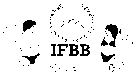 FINAL ENTRY FORMDeadline date to send this Final Entry Form is March 04th, 2020.This Entry Form is to be completed and sent by National Federations, NOT by individual athletesIt is full responsibility and obligation of the National Federation to verify if each one of the athletes to be registered on this international event are NOT SUSPENDED or fulfilling any period of ineligibility due to Anti-Doping Rule Violation or any disciplinary case at national or international level.IF YOU HAVE MORE ATHLETES, CONTINUE THIS TABLE, PLEASE.
IMPORTANT NOTES: ALL THE COSTS FOR TRAVELLING, HOTEL ACCOMMODATIONS AND MEALS (AND TRANSPORT FROM AND TO THE AIRPORT) MUST BE COVERED BY NATIONAL FEDERATIONS. HOTEL RESERVATION MUST BE DONE BY DIRECT COMMUNICATION BETWEEN THE NATIONAL FEDERATION AND THE HOTEL. CHECK WITH YOUR NATIONAL FEDERATION FOR MORE INFORMATION.Categories accepted:Please list your IFBB International Judges coming to this event:Siberian Power ShowMarch 07th – 10th, 2020, Krasnoyarsk, RussiaCOUNTRYCOUNTRYFEDERATION’S NAMEFEDERATION’S NAMEFEDERATION’S NAMEFEDERATION’S NAMEPRESIDENT’S NAME PRESIDENT’S NAME FEDERATION CONTACT NO. (OFFICE OR CELL PHONE)FEDERATION CONTACT NO. (OFFICE OR CELL PHONE)FEDERATION CONTACT NO. (OFFICE OR CELL PHONE)FEDERATION CONTACT NO. (OFFICE OR CELL PHONE)FEDERATION E-MAIL ADDRESSFEDERATION E-MAIL ADDRESSFEDERATION E-MAIL ADDRESSFEDERATION E-MAIL ADDRESSIf applicable: Responsible Delegate(s) name at this eventIf applicable: Responsible Delegate(s) name at this eventIf applicable: Responsible Delegate(s) name at this eventIf applicable: Responsible Delegate(s) name at this eventCell phoneCell phonePASSPORT No.12Complete this Form and leave it in the WORD format, so we can copy/paste the athletes’ names on our list. DO NOT change it to PDF format, please.Complete this Form and leave it in the WORD format, so we can copy/paste the athletes’ names on our list. DO NOT change it to PDF format, please.Complete this Form and leave it in the WORD format, so we can copy/paste the athletes’ names on our list. DO NOT change it to PDF format, please.Complete this Form and leave it in the WORD format, so we can copy/paste the athletes’ names on our list. DO NOT change it to PDF format, please.Complete this Form and leave it in the WORD format, so we can copy/paste the athletes’ names on our list. DO NOT change it to PDF format, please.Complete this Form and leave it in the WORD format, so we can copy/paste the athletes’ names on our list. DO NOT change it to PDF format, please.Complete this Form and leave it in the WORD format, so we can copy/paste the athletes’ names on our list. DO NOT change it to PDF format, please.Complete this Form and leave it in the WORD format, so we can copy/paste the athletes’ names on our list. DO NOT change it to PDF format, please.Competitor’s:1 Given NAME + 1 Family NAME            Competitor’s:1 Given NAME + 1 Family NAME            EXACT CATEGORY(from the list of categories below)EXACT CATEGORY(from the list of categories below)EXACT CATEGORY(from the list of categories below)EXACT CATEGORY(from the list of categories below)IFBB Intern. Cardor PASSPORT NRNAME (AS WRITTEN IN PASSPORT)PASSPORT NUMBER1234